Ф А1.1-26-114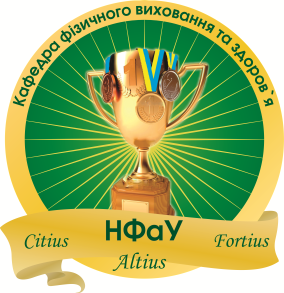 Календарно-тематичний план практичних занять з фізичного виховання для студентів 2 курсу Міні-футбол	спеціальності 226 Фармація	Ф.м.16 (5,0д.) ін. – 01,02,03,04,05,06,07,08,09,10,11,12 гр.	Спеціальності 226 Фармація для іноземних студентів з країн СНД			Ф.м.16 (5,0д.) снд. – 01,02,03,04 гр.( весняний семестр, 2017-2018 н.р.)		Завідувач кафедри фізичного вихованнята здоров’я 										В. С. Лобода №з/пНазва темиОбсяг у годинахДата проведенняБалиmin-maxЗмістовний модуль 7. Удосконалення техніки гри у міні-футбол.Змістовний модуль 7. Удосконалення техніки гри у міні-футбол.Змістовний модуль 7. Удосконалення техніки гри у міні-футбол.Змістовний модуль 7. Удосконалення техніки гри у міні-футбол.11ПЗ 11. Технічна підготовка польового гравця. Техніка пересувань: біг, стрибки, зупинка поворотом під час гри. Естафети з елементами футболу.422.01-04.02.2-312ПЗ 12.Техніка зупинки м’яча грудьми, животом та середньою частиною лоба. Оволодіння основними засобами розвитку сили.405.02-18.02.2-313ПЗ 13.Техніка ведення м’яча зовнішньою частиною підйому,середньою частиною підйому та носком. Спеціально-бігові вправи.419.02-04.03.2-314ПЗ 14. Вправи на розвиток швидкісно-силових якостей. Колове тренування.405.03-18.03.2-415ПЗ 15.Вивчення техніки точності ударів та зупинки м’яча гравцем. Оволодіння основними засобами розвитку сили.219.03-25.032-416ПЗ 16. Підсумковий контроль засвоєння ЗМ 7.226.03-01.0412-20Всього за ЗМ 7:Всього за ЗМ 7:Всього за ЗМ 7:30-50Змістовний модуль 8. Командни техніко-тактичні дії під час гри у міні –футбол.Змістовний модуль 8. Командни техніко-тактичні дії під час гри у міні –футбол.Змістовний модуль 8. Командни техніко-тактичні дії під час гри у міні –футбол.Змістовний модуль 8. Командни техніко-тактичні дії під час гри у міні –футбол.17ПЗ 17. Удосконалення тактики нападу: індивідуальна тактика, групова тактика та командна тактика.Загальна фізична підготовка.402.04-15.042-318ПЗ 18. Загальна фізична підготовка. Спеціальні вправи футболіста.416.04-29.042-419ПЗ 19. Удосконалення тактики захисту: індивідуальна тактика, групова тактика та командна тактика під час гри. Оволодіння основними засобами розвитку спритності.430.04-13.052-420ПЗ 20. Техніко-тактичні дії під час гри у футбол. Вивчення тактики гриворотаря та захисника.414.05-27.053-421ПЗ 21. Підсумковий контроль засвоєння змістовного модуля 8. Оцінка практичних умінь та навичок у розділі «Міні-футбол», а також підрахунок рейтингових балів за весняний семестр.428.05-10.0612-20Всього за ЗМ 8.Всього за ЗМ 8.Всього за ЗМ 8.30-50Всього за вивчення модуля 8.4060-100СУЯ НФаУРедакція 01Дата введення 20.03.2017  р.Стор. 1 із 2 